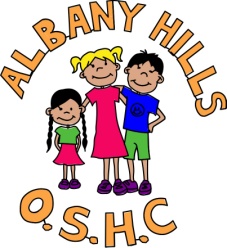 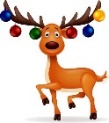 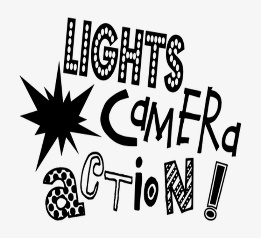 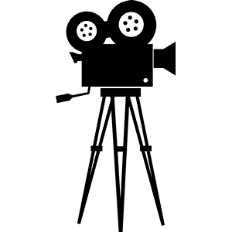 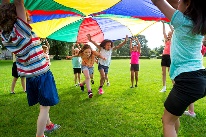 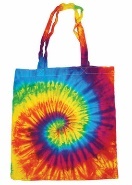 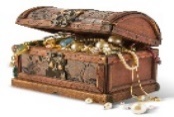 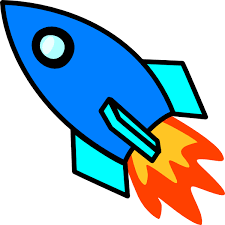 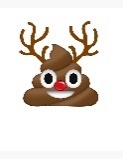 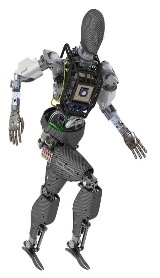 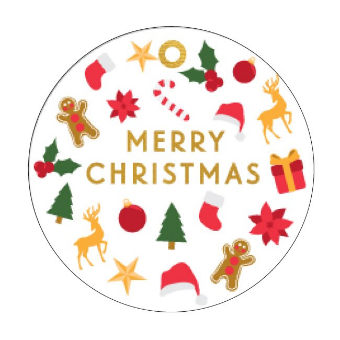 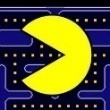 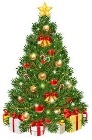 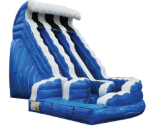 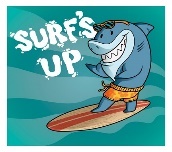 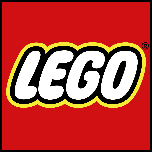 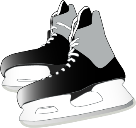 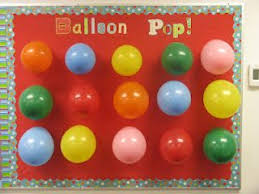 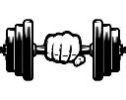 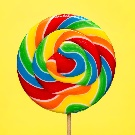 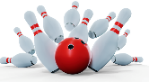 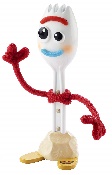 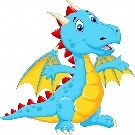 OPENING HOURS:Albany Hills Outside School Hours Care is open for Vacation Care from:Thursday 10th December 2020 to Monday 25th January 2021 from 6:30am – 6pm. Service will be closed from 25th December 2020 to 3rd January 2021.COST:$55.00 per child per day (includes breakfast, morning, and afternoon tea).Child Care Subsidy (CCS) is available to eligible families but will only be provided to families who have registered with the Family Assistance Office. Families with outstanding accounts of more than 14 days will not have vacation care bookings accepted until their account has been paid up to date or a suitable payment plan has been negotiated.Bookings for vacation care will not be processed without all completed and signed legible forms and authorisations. We are unable to hold spots for any days without bookings and forms received.INCURSIONS / EXCURSIONS / LUNCHES:Excursion, Incursion & Lunch costs are in addition to daily fees if applicable. Excursion, Incursion & Lunch costs will be charged to your account and will appear on your weekly statement. These costs are noted on the vacation care program and are marked with *.Ensure all Excursion Information and Transport Authorisation forms for excursions are completed. Excursion Risk Assessments are available for viewing at the office on request. Children are not to bring money to excursions. Children that show inappropriate or unacceptable behaviour at OSHC during term or holidays will be excluded from excursions until such a time that their behaviour improves significantly and consistently during OSHC sessions. Parents/ Caregivers will be notified in writing of the exclusion of their child/ren.MEDICATION:If your child/ren are required to take any medication whilst at OSHC, you must complete a Medication From (available on our website at www.albanyhillsoshc.com.au ). Medication must be supplied in the original dispensed container and must be labeled by the Pharmacist with your child’s name, Doctors name, dosage and time to be given. Medication forms must be completed each day medication is required. PERSONAL BELONGINGS:Personal belongings are not permitted at OSHC. Staff will not take responsibility for items such as toys, sporting equipment, money or electronic games children may be carrying. Please do not bring electronic equipment such as Mobile Phones, iPad’s, or iPods. If you need to contact your child whilst at OSH please do so via the Albany Hills OSHC phone. If your child requires a mobile phone for custody arrangements / change over purposes it MUST be checked into the office upon arrival. All personal belongings must be clearly labelled including clothing, lunch boxes, drink bottles and hats.WHAT TO BRING:It is important to ensure your child attends with all the necessary requirements for the day to ensure they are not disappointed and are able to participate in all activities. Please ensure your child/ren:Wear appropriate sun safe clothing (Singlets and short shorts are not permitted).Enclosed Shoes – No thongs or open toed shoes including Crocs.Wide Brimmed Hats everyday of attendance.(Children without appropriate clothing will be required to remain in the room until appropriate clothing is provided by guardian)Please pack adequate lunch that includes fresh nutritious food that will sustain energy throughout the day.Breakfast is provided before 7:45am. Fruit is available after 7.45am.Morning tea is provided between 9am and 9.30am.Afternoon tea is provided between 2:30pm and 3:30pm. Where indicated on the program lunch will be provided. BOOKINGS / CANCELLATIONS:To ensure you secure a place for vacation care, please return a copy of the Vacation Care booking form along with any relevant permission forms to the Albany Hills OSHC Office or alternatively you can email the forms to oshc@albanyhillspandc.org.au  Excursion days have limited spaces and do book out. Alternative care options are not available at the service on these days. CANCELLATION DATE REQUIREMENTS:Booked care Monday		Cancel by previous Monday 6pmBooked Care Tuesday		Cancel by previous Tuesday 6pmBooked Care Wednesday		Cancel by previous Wednesday 6pmBooked Care Thursday 		Cancel by previous Thursday 6pmBooked Care Friday		Cancel by previous Friday 6pmAuthority and AcknowledgementI,      give permission for my child/children to attend the Albany Hills Vacation Care Program and participate in all activities conducted for the duration of the program. I understand that the children may be transported using hired vehicles from Thompson’s Bus Services, which may at times not be fitted with seat belts, to and from excursions. I am aware that at times both G & PG rated movies and / or Xbox games that are deemed appropriate to be viewed or played, may be screened, or used. I give authorisation for my child to participate if they choose to do so. I am also aware that other activities will be conducted during this time to accommodate children’s choice. I understand that my vacation care bookings will not be accepted if my account is more than 14 days overdue or a suitable payment plan has not been negotiated with management.I understand that if my child shows inappropriate or unacceptable behaviour at OSHC during term or holiday care they will be excluded from excursions and possibly the vacation care program and outside school hours service.In the event of an accident or illness, I authorise staff to seek medical attention and administer first aid, if required. I agree to pay all associated costs for medical treatment and to pay all program costs as indicated above.Signature:      Date:      Cancellation PolicyAll cancellations for days both at the centre and excursions must be received in writing by email or in the ‘Bookings and Cancellation’ folder at the service by close of business 7 days in advance. Due to the costs involved with planning and the booking Incursions, Excursions and Activities (including the purchase of equipment, staff, bus reservations and deposits) full fees, including any additional costs for the day will be charged if cancellations are not received within the correct time frame.   CANCELLATION DATE REQUIREMENTS:Booked care Monday		Cancel by previous Monday 6pmBooked Care Tuesday		Cancel by previous Tuesday 6pmBooked Care Wednesday		Cancel by previous Wednesday 6pmBooked Care Thursday		Cancel by previous Thursday 6pmBooked Care Friday		Cancel by previous Friday 6pmSickness will not be considered to waiver the fees unless a medical certificate is provided. Please read and understand this policy carefully.I,      
have read and agree to pay all fees incurred due to the above policy of cancellation requirements.Signature:      Date:      Please tick which days you wish to book 	Days marked with an * indicate additional costs on top of the daily fee of $55.00Excursion Information & Transport AuthorisationPlease complete the attached Excursion & Transport Authorisation slip below and detach then return with the Vacation Care Booking Form.Excursion & Transport AuthorisationI understand that excursion procedure will be in accordance with Education & Care Services National Regulations 2011, Regulation 102. I understand that the names and numbers of accompanying adults, staff and children will be available on the day of the excursion. I understand that there is a complete venue and excursion risk assessment available to view.  I understand the service has a written Policy & Procedure in relation to the conduction of excursions and transport also available to view. Excursion Information & Transport AuthorisationPlease complete the attached Excursion & Transport Authorisation slip below and detach then return with the Vacation Care Booking Form.Excursion & Transport AuthorisationI understand that excursion procedure will be in accordance with Education & Care Services National Regulations 2011, Regulation 102. I understand that the names and numbers of accompanying adults, staff and children will be available on the day of the excursion. I understand that there is a complete venue and excursion risk assessment available to view.  I understand the service has a written Policy & Procedure in relation to the conduction of excursions and transport also available to view. Excursion Information & Transport AuthorisationPlease complete the attached Excursion & Transport Authorisation slip below and detach then return with the Vacation Care Booking Form.Excursion & Transport AuthorisationI understand that excursion procedure will be in accordance with Education & Care Services National Regulations 2011, Regulation 102. I understand that the names and numbers of accompanying adults, staff and children will be available on the day of the excursion. I understand that there is a complete venue and excursion risk assessment available to view.  I understand the service has a written Policy & Procedure in relation to the conduction of excursions and transport also available to view. DECEMBER 2020 – JANUARY 2021 VACATION CARE BOOKING FORMDECEMBER 2020 – JANUARY 2021 VACATION CARE BOOKING FORMChild #1:Parent/Guardian Name:Child #2:Work Telephone:Child #3:Mobile Telephone:Address:Email:Thursday 10.12.20Lights, Camera, ActionLunch Included *Cost $3.50Friday 11.12.20Creative Day Monday 14.12.20Need for Speed Tuesday 15.12.20Silent DiscoIncursion *Cost $16.00Wednesday 16.12.20Tie Dye BagsIncursion *Cost $13.00Thursday 17.12.20Adventure QuestFriday 18.12.20Kris KringleMonday 21.12.20Woodcraft Cat-a-pongIncursion *Cost $16.00Tuesday 22.12.20The ArcadeWednesday 23.12.20Futuristic DayThursday 24.12.20Christmas Fun DayLunch Included *Cost $5.00Friday 25.12.20CLOSED Christmas DayMonday 28.12.20CLOSEDTuesday 29.12.20CLOSEDWednesday 30.12.20CLOSEDThursday 31.12.20CLOSEDFriday 1.01.2021CLOSEDMonday 4.01.21Lego MastersTuesday 5.01.21Carnival Day Wednesday 6.01.21Surfs UpThursday 7.01.21Water Fun & Inflatable Day Incursion *Cost $14.00Friday 8.01.21Ice Capades / Ice Skating Excursion *Cost $21.00 Monday 11.01.21Guinness Book RecordsTuesday 12.01.21Sugarland DayWednesday 13.01.21Mirragimpah Cultural DayIncursion *Cost $15.00Lunch IncludedThursday 14.01.2110 Pin BowlingExcursion *Cost $20.50Friday 15.01.21Fitness and Dance DayMonday 18.01.21Movies & PizzaExcursion *Cost $25.00Lunch IncludedTuesday 19.01.21Welcome to the JungleWednesday 20.01.21Fantastic Fantasy DayThursday 21.01.21Disney DayFriday 22.01.21Planet Earth DayIncursion *Cost $15.00Monday 25.01.21Party 2021Lunch Included *Cost $4.50Excursion:Ice SkatingDate:8.01.2021Activities Undertaken:Social experience with friendsDestination AddressIceworld Olympic Rink2304 Sandgate Road, BoondallMeans of Transport:Bus Company: Thompson Bus Services267 Youngs Crossing Rd, JoynerPhone: 3882 1200 Seatbelts:YesDeparture Time:9.40amReturn time:1.30pmEstimated Travel Time/ Route:40 minutes travel time via most direct routeRatio’s:Educators: Approximately 10-11Educator to child ratio: 1:8Estimated Children: 70What to bring:Water bottle, SOCKS, warm removable clothing, sun safe clothing, hat, closed in shoes.Cost:$55.00 fee + $21.00Total Daily Cost: $76.00Entering & Exiting Premises Process:Exiting the Service:Responsible Person to count / mark attendance at ServiceGroup Leaders to count / attendance and confirm with Responsible PersonCounts continue during embarkingEntering the Destination:Responsible Person to count / mark attendance at DestinationGroup Leaders to count / attendance after disembarking and confirm with Responsible PersonContinual spontaneous counts to continue throughout excursionExiting the Destination:Responsible Person to count / mark attendance at DestinationGroup Leaders to count / attendance before embarking and confirm with Responsible PersonFurther checks to continue after embarking on transportEntering the Service:Group Leaders to count / attendance once disembarkedResponsible Person to count / mark attendance at Service and confirm with Group Leaders all children are accounted forExiting the Service:Responsible Person to count / mark attendance at ServiceGroup Leaders to count / attendance and confirm with Responsible PersonCounts continue during embarkingEntering the Destination:Responsible Person to count / mark attendance at DestinationGroup Leaders to count / attendance after disembarking and confirm with Responsible PersonContinual spontaneous counts to continue throughout excursionExiting the Destination:Responsible Person to count / mark attendance at DestinationGroup Leaders to count / attendance before embarking and confirm with Responsible PersonFurther checks to continue after embarking on transportEntering the Service:Group Leaders to count / attendance once disembarkedResponsible Person to count / mark attendance at Service and confirm with Group Leaders all children are accounted forExiting the Service:Responsible Person to count / mark attendance at ServiceGroup Leaders to count / attendance and confirm with Responsible PersonCounts continue during embarkingEntering the Destination:Responsible Person to count / mark attendance at DestinationGroup Leaders to count / attendance after disembarking and confirm with Responsible PersonContinual spontaneous counts to continue throughout excursionExiting the Destination:Responsible Person to count / mark attendance at DestinationGroup Leaders to count / attendance before embarking and confirm with Responsible PersonFurther checks to continue after embarking on transportEntering the Service:Group Leaders to count / attendance once disembarkedResponsible Person to count / mark attendance at Service and confirm with Group Leaders all children are accounted forEmbarking & Disembarking Procedure:Embarking:Group leaders to count / mark attendance before embarking on busStaff member allocated to count all children embarking on bus Responsible Person to count / mark attendance of all children once seated on the busStaff member to confirm count with Responsible Person before embarkingDisembarking:Group leaders to coordinate children in group and count while disembarkingResponsible Person to count / mark attendance of all children once disembarkedStaff members to confirm count with Responsible Person before continuingEmbarking:Group leaders to count / mark attendance before embarking on busStaff member allocated to count all children embarking on bus Responsible Person to count / mark attendance of all children once seated on the busStaff member to confirm count with Responsible Person before embarkingDisembarking:Group leaders to coordinate children in group and count while disembarkingResponsible Person to count / mark attendance of all children once disembarkedStaff members to confirm count with Responsible Person before continuingEmbarking:Group leaders to count / mark attendance before embarking on busStaff member allocated to count all children embarking on bus Responsible Person to count / mark attendance of all children once seated on the busStaff member to confirm count with Responsible Person before embarkingDisembarking:Group leaders to coordinate children in group and count while disembarkingResponsible Person to count / mark attendance of all children once disembarkedStaff members to confirm count with Responsible Person before continuingI,      I,      I,      I,      Give permission for my children,      Give permission for my children,      Give permission for my children,      Give permission for my children,      To the service for authority to transport my child/ren to the excursion at Iceworld Olympic Rink Boondall on 8.01.2021.To the service for authority to transport my child/ren to the excursion at Iceworld Olympic Rink Boondall on 8.01.2021.To the service for authority to transport my child/ren to the excursion at Iceworld Olympic Rink Boondall on 8.01.2021.To the service for authority to transport my child/ren to the excursion at Iceworld Olympic Rink Boondall on 8.01.2021.Parent / GuardianName:Parent / Guardian Signature:Excursion:10 Pin BowlingDate:14.01.2021Activities Undertaken:Social experience with friendsDestination AddressAspley 10 Pin Bowling149 Albany Creek Road, AspleyMeans of Transport:Bus Company: Thompson Bus Services267 Youngs Crossing Rd, JoynerPhone: 3882 1200 Seatbelts:YesDeparture Time:9.00amReturn time:12.15pmEstimated Travel Time/ Route:15 minutes travel time via most direct routeRatio’s:Educators: Approximately 10-11Educator to child ratio: 1:8Estimated Children: 70What to bring:Water bottle, SOCKS, sun safe clothing, hat, closed in shoes.Cost:$55.00 fee + $20.50Total Daily Cost: $75.50Entering & Exiting Premises Process:Exiting the Service:Responsible Person to count / mark attendance at ServiceGroup Leaders to count / attendance and confirm with Responsible PersonCounts continue during embarkingEntering the Destination:Responsible Person to count / mark attendance at DestinationGroup Leaders to count / attendance after disembarking and confirm with Responsible PersonContinual spontaneous counts to continue throughout excursionExiting the Destination:Responsible Person to count / mark attendance at DestinationGroup Leaders to count / attendance before embarking and confirm with Responsible PersonFurther checks to continue after embarking on transportEntering the Service:Group Leaders to count / attendance once disembarkedResponsible Person to count / mark attendance at Service and confirm with Group Leaders all children are accounted forExiting the Service:Responsible Person to count / mark attendance at ServiceGroup Leaders to count / attendance and confirm with Responsible PersonCounts continue during embarkingEntering the Destination:Responsible Person to count / mark attendance at DestinationGroup Leaders to count / attendance after disembarking and confirm with Responsible PersonContinual spontaneous counts to continue throughout excursionExiting the Destination:Responsible Person to count / mark attendance at DestinationGroup Leaders to count / attendance before embarking and confirm with Responsible PersonFurther checks to continue after embarking on transportEntering the Service:Group Leaders to count / attendance once disembarkedResponsible Person to count / mark attendance at Service and confirm with Group Leaders all children are accounted forExiting the Service:Responsible Person to count / mark attendance at ServiceGroup Leaders to count / attendance and confirm with Responsible PersonCounts continue during embarkingEntering the Destination:Responsible Person to count / mark attendance at DestinationGroup Leaders to count / attendance after disembarking and confirm with Responsible PersonContinual spontaneous counts to continue throughout excursionExiting the Destination:Responsible Person to count / mark attendance at DestinationGroup Leaders to count / attendance before embarking and confirm with Responsible PersonFurther checks to continue after embarking on transportEntering the Service:Group Leaders to count / attendance once disembarkedResponsible Person to count / mark attendance at Service and confirm with Group Leaders all children are accounted forEmbarking & Disembarking Procedure:Embarking:Group leaders to count / mark attendance before embarking on busStaff member allocated to count all children embarking on bus Responsible Person to count / mark attendance of all children once seated on the busStaff member to confirm count with Responsible Person before embarkingDisembarking:Group leaders to coordinate children in group and count while disembarkingResponsible Person to count / mark attendance of all children once disembarkedStaff members to confirm count with Responsible Person before continuingEmbarking:Group leaders to count / mark attendance before embarking on busStaff member allocated to count all children embarking on bus Responsible Person to count / mark attendance of all children once seated on the busStaff member to confirm count with Responsible Person before embarkingDisembarking:Group leaders to coordinate children in group and count while disembarkingResponsible Person to count / mark attendance of all children once disembarkedStaff members to confirm count with Responsible Person before continuingEmbarking:Group leaders to count / mark attendance before embarking on busStaff member allocated to count all children embarking on bus Responsible Person to count / mark attendance of all children once seated on the busStaff member to confirm count with Responsible Person before embarkingDisembarking:Group leaders to coordinate children in group and count while disembarkingResponsible Person to count / mark attendance of all children once disembarkedStaff members to confirm count with Responsible Person before continuingI,      I,      I,      I,      Give permission for my children,      Give permission for my children,      Give permission for my children,      Give permission for my children,      To the service for authority to transport my child/ren to the excursion to Aspley 10 Pin Bowling on 14.01.2021.To the service for authority to transport my child/ren to the excursion to Aspley 10 Pin Bowling on 14.01.2021.To the service for authority to transport my child/ren to the excursion to Aspley 10 Pin Bowling on 14.01.2021.To the service for authority to transport my child/ren to the excursion to Aspley 10 Pin Bowling on 14.01.2021.Parent / GuardianName:Parent / Guardian Signature:Excursion:MoviesDate:18.01.2021Activities Undertaken:Social experience with friendsDestination AddressHoyts Stafford City400 Stafford Road, StaffordMeans of Transport:Bus Company: Thompson Bus Services267 Youngs Crossing Rd, JoynerPhone: 3882 1200 Seatbelts:YesDeparture Time:9.00amReturn time:11.30amEstimated Travel Time/ Route:20 minutes travel time via most direct routeRatio’s:Educators: Approximately 10-11Educator to child ratio: 1:8Estimated Children: 70What to bring:Water bottle, sun safe clothing, hat, closed in shoes.Cost:$55.00 fee + $25.00Total Daily Cost: $80.00Entering & Exiting Premises Process:Exiting the Service:Responsible Person to count / mark attendance at ServiceGroup Leaders to count / attendance and confirm with Responsible PersonCounts continue during embarkingEntering the Destination:Responsible Person to count / mark attendance at DestinationGroup Leaders to count / attendance after disembarking and confirm with Responsible PersonContinual spontaneous counts to continue throughout excursionExiting the Destination:Responsible Person to count / mark attendance at DestinationGroup Leaders to count / attendance before embarking and confirm with Responsible PersonFurther checks to continue after embarking on transportEntering the Service:Group Leaders to count / attendance once disembarkedResponsible Person to count / mark attendance at Service and confirm with Group Leaders all children are accounted forExiting the Service:Responsible Person to count / mark attendance at ServiceGroup Leaders to count / attendance and confirm with Responsible PersonCounts continue during embarkingEntering the Destination:Responsible Person to count / mark attendance at DestinationGroup Leaders to count / attendance after disembarking and confirm with Responsible PersonContinual spontaneous counts to continue throughout excursionExiting the Destination:Responsible Person to count / mark attendance at DestinationGroup Leaders to count / attendance before embarking and confirm with Responsible PersonFurther checks to continue after embarking on transportEntering the Service:Group Leaders to count / attendance once disembarkedResponsible Person to count / mark attendance at Service and confirm with Group Leaders all children are accounted forExiting the Service:Responsible Person to count / mark attendance at ServiceGroup Leaders to count / attendance and confirm with Responsible PersonCounts continue during embarkingEntering the Destination:Responsible Person to count / mark attendance at DestinationGroup Leaders to count / attendance after disembarking and confirm with Responsible PersonContinual spontaneous counts to continue throughout excursionExiting the Destination:Responsible Person to count / mark attendance at DestinationGroup Leaders to count / attendance before embarking and confirm with Responsible PersonFurther checks to continue after embarking on transportEntering the Service:Group Leaders to count / attendance once disembarkedResponsible Person to count / mark attendance at Service and confirm with Group Leaders all children are accounted forEmbarking & Disembarking Procedure:Embarking:Group leaders to count / mark attendance before embarking on busStaff member allocated to count all children embarking on bus Responsible Person to count / mark attendance of all children once seated on the busStaff member to confirm count with Responsible Person before embarkingDisembarking:Group leaders to coordinate children in group and count while disembarkingResponsible Person to count / mark attendance of all children once disembarkedStaff members to confirm count with Responsible Person before continuingEmbarking:Group leaders to count / mark attendance before embarking on busStaff member allocated to count all children embarking on bus Responsible Person to count / mark attendance of all children once seated on the busStaff member to confirm count with Responsible Person before embarkingDisembarking:Group leaders to coordinate children in group and count while disembarkingResponsible Person to count / mark attendance of all children once disembarkedStaff members to confirm count with Responsible Person before continuingEmbarking:Group leaders to count / mark attendance before embarking on busStaff member allocated to count all children embarking on bus Responsible Person to count / mark attendance of all children once seated on the busStaff member to confirm count with Responsible Person before embarkingDisembarking:Group leaders to coordinate children in group and count while disembarkingResponsible Person to count / mark attendance of all children once disembarkedStaff members to confirm count with Responsible Person before continuingI,      I,      I,      I,      Give permission for my children,      Give permission for my children,      Give permission for my children,      Give permission for my children,      To the service for authority to transport my child/ren to the excursion to Hoyts Cinema’s Stafford on 18.01.2021.To the service for authority to transport my child/ren to the excursion to Hoyts Cinema’s Stafford on 18.01.2021.To the service for authority to transport my child/ren to the excursion to Hoyts Cinema’s Stafford on 18.01.2021.To the service for authority to transport my child/ren to the excursion to Hoyts Cinema’s Stafford on 18.01.2021.Parent / GuardianName:Parent / Guardian Signature: